	บันทึกข้อความ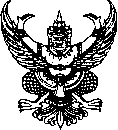 ส่วนราชการ  โรงเรียนครูอาชีพดอทคอม                  สพป.บ้านนอกคอกนา เขต 9                                    ที่   	วันที่  1 พฤศจิกายน พ.ศ. 2566เรื่อง   ขออนุมัติยืมเงินอุดหนุนอาหารกลางวันเรียน	ผู้อำนวยการโรงเรียนครูอาชีพดอทคอม	ด้วยข้าพเจ้า นายครูอาหาร กลางวัน ตำแหน่ง ครู โรงเรียน........................................ ปฏิบัติหน้าที่ เจ้าหน้าที่อาหารกลางวัน มีความประสงค์ขอยืมยืมเงินอุดหนุนอาหารกลางวัน สำหรับเป็นค่าใช้จ่ายอาหารกลางวันให้นักเรียนระดับอนุบาล ถึง ชั้นประถมศึกษาปีที่ ๖ จำนวน ๖๐ คน ระหว่าง วันที่ ๑ เดือน พฤศจิกายน พ.ศ. ๒๕๖๕ ถึง วันที่ ๓๐ เดือน พฤศจิกายน พ.ศ. ๒๕๖๕ รวมระยะเวลา ๒๒ วันเป็นเงิน ๒๑,๑๒๐.๐๐ บาท (สองหมื่นหนึ่งพันหนึ่งร้อยยี่สิบบาทถ้วน) (๖๐ คน x ๒๒ วัน x ๒๑ บาท) ตามสัญญาการยืมเงินและประมาณการดังแนบและขอรับรองว่าข้าพเจ้าไม่มีหนี้ผูกพันเกี่ยวกับเงินยืมกับทางราชการแต่อย่างใด		    จึงเรียนมาเพื่อโปรดพิจารณาอนุมัติลงชื่อ ....................................... ผู้ยืม        (นายครูอาหาร กลางวัน)      วันที่ ๑ พฤศจิกายน ๒๕๖๖สัญญายืมเงินแบบประมาณการค่าใช้จ่าย
แนบท้ายสัญญาเงินยืมเลขที่ บย ..../๒๕๖๕ ลงวันที่ ๑ พฤศจิกายน ๒๕๖๕
โรงเรียน.........................ลงชื่อ ....................................... ผู้ประมาณการ/ผู้ยืม
	(นายครูอาหาร กลางวัน)
		  ครูใบจัดซื้อวัสดุเครื่องบริโภค
โรงเรียน.........................ใบรับรองการจ่ายเงินค่าอาหารกลางวัน
โรงเรียน.........................
วันที่ ๑ เดือน พฤศจิกายน พ.ศ. ๒๕๖๕	บันทึกข้อความส่วนราชการ  โรงเรียน........................................                  สพป.บ้านนอกคอกนา เขต 9                                    ที่   	วันที่  1 พฤศจิกายน พ.ศ. 2565เรื่อง   ขออนุมัติยืมเงินอุดหนุนอาหารกลางวันเรียน	ผู้อำนวยการโรงเรียน........................................	ตามที่อนุมัติให้ นายครูอาหาร กลางวัน ตำแหน่ง ครู โรงเรียน......................... ปฏิบัติหน้าที่ เจ้าหน้าที่อาหารกลางวัน ยืมเงินอุดหนุนอาหารกลางวัน รับจากองค์การบริหารส่วนตำบลบ้านนอกคอกนา เพื่อเป็นค่าใช้จ่ายอาหารกลางวันให้นักเรียนรับประทานเป็นจำนวนเงิน ๒๑,๑๒๐.๐๐ บาท (สองหมื่นหนึ่งพันหนึ่งร้อยยี่สิบบาทถ้วน) ตามสัญญาการยืมเงินเลขที่ บย ..../๒๕๖๕ ลงวัน วันที่ ๑ เดือน พฤศจิกายน พ.ศ. ๒๕๖๕ นั้น                บัดนี้ ได้ดำเนินการตามวัตถุประสงค์แล้ว ขอส่งใช้หลักฐาน และเงินสด (ถ้ามี) ดังนี้๑. หลักฐานค่าอาหารกลางวัน จำนวน ๒๑,๑๒๐.๐๐ บาท๒. เงินสด (ถ้ามี) จำนวน................... - ......................... บาทรวมเป็นเงิน ๒๑,๑๒๐.๐๐ บาท                จึงเรียนมาเพื่อโปรดทราบ และอนุมัติเบิกจ่ายเงินอุดหนุนอาหารกลางวันรับจากองค์การบริหารส่วนตำบลบ้านนอกคอกนา จำนวน ๒๑,๑๒๐.๐๐ บาท (สองหมื่นหนึ่งพันหนึ่งร้อยยี่สิบบาทถ้วน)		    จึงเรียนมาเพื่อโปรดพิจารณาอนุมัติลงชื่อ ....................................... ผู้ยืม    (นายครูอาหาร กลางวัน)      วันที่ ๑ พฤศจิกายน ๒๕๖๕	บันทึกข้อความส่วนราชการ  โรงเรียน........................................                  สพป.บ้านนอกคอกนา เขต 9                                    ที่   	วันที่  1 พฤศจิกายน พ.ศ. 2565เรื่อง   รายงานขอจ้างบุคคลภายนอกมาประกอบอาหารกลางวันประจำเดือน พฤศจิกายน พ.ศ. ๒๕๖๕เรียน	ผู้อำนวยการโรงเรียน........................................	ด้วยโรงเรียน......................... มีความจำเป็นขอจ้างบุคคลภายนอกประกอบอาหารกลางวันให้แก่นักเรียนรับประทานระหว่างวันที่ ๑ เดือน พฤศจิกายน พ.ศ. ๒๕๖๕ ถึง วันที่ ๓๐ เดือน พฤศจิกายน พ.ศ. ๒๕๖๕ รวมระยะเวลา ๒๒ วัน จึงรายงานขอจ้างตามระเบียบ กระทรวงการคลังว่าด้วยการจัดซื้อจัดจ้างและการบริหารพัสดุภาครัฐ พ.ศ. ๒๕๖๐ ข้อ ๒๒ และขอ ดำเนินการจ้างโดยวิธีเฉพาะเจาะจง ตาม พระราชบัญญัติการจัดซื้อจัดจ้างและการบริหารพัสดุภาครัฐ พ.ศ.๒๕๖๐ มาตรา ๕๖ (๒) (ข) จากเงินนอกงบประมาณ ประเภท เงินอุดหนุนอาหารกลางวัน รับจากองค์การบริหารส่วนตำบลบ้านนอกคอกนา เป็นเงิน ๖,๖๐๐.๐๐ บาท (หกพันหกร้อยบาทถ้วน) ดังนี้	                จึงเรียนมาเพื่อโปรด๑. ให้ความเห็นชอบ
๒. แต่งตั้งคณะกรรมการตรวจรับงานจ้าง ดังต่อไปนี้ลงชื่อ ....................................... เจ้าหน้าที่
ลงชื่อ ....................................... หัวหน้าเจ้าหน้าที่ความเห็นของผู้บริหารสถานศึกษา(  ) เห็นชอบ
(  ) อนุมัติ    ลงชื่อ .......................................ผู้อำนวยการโรงเรียน
              (นายผอออ โรงเรียน)
         วันที่ ๑ พฤศจิกายน ๒๕๖๕บันทึกตกลงจ้างเขียนที่ โรงเรียน.........................วันที่ ๑ เดือน พฤศจิกายน พ.ศ. ๒๕๖๕                บันทึกตกลงจ้างนี้ทำขึ้นเพื่อแสดงว่า นายผอออ โรงเรียน ตำแหน่ง ผู้อำนวยการโรงเรียน......................... ผู้ได้รับมอบหมายอำนาจจากเลขาธิการคณะกรรมการการศึกษาขั้นพื้นฐาน ตามคำสั่งสำนักงานคณะกรรมการการศึกษาขั้นพื้นฐาน ที่ ๑๓๔๐/๒๕๖๐ สั่ง ณ วันที่ ๒๔ เดือน สิงหาคม พ.ศ. ๒๕๖๐ ซึ่งเรียกว่า “ผู้ว่าจ้าง” ฝ่ายหนึ่ง กับ นายรับจ้าง ทำอาหาร ที่อยู่ 99 หมู่ 9 ตำบลบ้านนอก อำเภอคอกนา จังหวัดบ้านนอกคอกนา 99999 ซึ่งเรียกว่า “ผู้รับจ้าง” อีกฝ่ายหนึ่ง ทั้งสองฝ่ายมีข้อตกลง ดังนี้ผู้ว่าจ้างตกลงจ้างและผู้รับจ้างตกลงรับจ้างประกอบอาหารให้นักเรียนรับประทานในระหว่างวันที่ ๑ เดือน พฤศจิกายน พ.ศ. ๒๕๖๕ ถึง วันที่ ๓๐ เดือน พฤศจิกายน พ.ศ. ๒๕๖๕ รวมระยะเวลา ๒๒ วัน โดยผู้ว่าจ้างเป็นผู้จัดหาวัตถุดิบในการประกอบอาหารเองรับจ้างต้องประกอบอาหารและส่งมอบให้ผู้ว่าจ้าง โดยจัดให้นักเรียนรับประทานอาหาร ที่โรงเรียน ในวันที่เปิดทำการเรียนการสอนในเวลา ๑๑.๓๐ น. ตามรายการอาหารที่ ผู้รับจ้างกำหนดในแต่ละวันถ้าหากผู้รับจ้างไม่ส่งมอบพัสดุตามข้อ ๒ ถ้าผู้รับจ้างไม่ส่งมอบพัสดุตามข้อ ๒ ผู้รับจ้างยอมชำระค่าปรับให้แก่ผู้ว่าจ้างในอัตรา วันละ ๑๐๐.๐๐ บาท (หนึ่งร้อยบาทถ้วน) กรณีดังกล่าวผู้ว่าจ้าง อาจยกเลิกข้อตกลงที่มีปัญหาได้ โดยที่ผู้รับจ้างไม่มีสิทธิเรียกร้องค่าเสียหายใด ๆ ทั้งสิ้นผู้ว่าจ้างตกลงจ่ายค่าจ้างให้แก่ผู้รับจ้างในอัตราวันละ ๓๐๐.๐๐ บาท (สามร้อยบาทถ้วน)การชำระเงินผู้ว่าจ้างจะชำระเงินให้แก่ผู้รับจ้างเป็นรายเดือน เมื่อผู้รับจ้างได้ปฏิบัติงานแล้วเสร็จ ตามบันทึกตกลงจ้าง                 ข้อตกลงนี้จัดทำขึ้น ๒ ฉบับ ข้อความถูกต้องตรงกัน เก็บไว้ที่ผู้ว่าจ้าง และผู้รับจ้างฝ่ายละ ๑ ฉบับลงชื่อ ...........................................ผู้ว่าจ้าง
(นายผอออ โรงเรียน)ลงชื่อ .........................................ผู้รับจ้าง
(นายรับจ้าง ทำอาหาร)ลงชื่อ ...........................................พยาน
(นายตรวจรับ คนที่ 2)ลงชื่อ .........................................พยาน
(นายตรวจรับ คนที่ 3)ใบส่งมอบงานเลขที่เอกสาร ..../๒๕๖๕นายรับจ้าง ทำอาหาร
	99 หมู่ 9 ตำบลบ้านนอก อำเภอคอกนา 	จังหวัดบ้านนอกคอกนา 99999วันที่ ๓๐ เดือน พฤศจิกายน พ.ศ. ๒๕๖๕นามผู้ว่าจ้าง โรงเรียน.........................
ที่อยู่ ๑๗๒ หมู่ ๕ ตำบลบ้านนอกคอกนา อำเภอบ้านนอก จังหวัดคอกนา 99999     ...........................................					    .........................................
          (นายรับจ้าง ทำอาหาร)				                (นายเจ้าหน้าที่ พัสดุ)
                    ผู้ส่ง						                 ผู้รับ
วันที่ ๓๐ เดือน พฤศจิกายน พ.ศ. ๒๕๖๕			      วันที่ ๓๐ เดือน พฤศจิกายน พ.ศ. ๒๕๖๕ใบตรวจรับพัสดุเขียนที่ โรงเรียน.........................วันที่ ๓๐ เดือน พฤศจิกายน พ.ศ. ๒๕๖๕                ตามที่โรงเรียน......................... ได้ตกลงจ้าง นายรับจ้าง ทำอาหาร ประกอบอาหารกลางวันให้นักเรียนรับประทาน ตามบันทึกข้อตกลงจ้าง เลขที่ ........................ วันที่ ๑ เดือน พฤศจิกายน พ.ศ. ๒๕๖๕ บัดนี้ ผู้รับจ้างได้ส่งมอบพัสดุทุกวันตามข้อตกลง และ คณะกรรมการตรวจรับพัสดุได้ตรวจรับไว้ถูกต้องตามบันทึกข้อตกลงจ้างแล้ว ดังนี้เรียน ผู้อำนวยการโรงเรียน.........................                เพื่อโปรดทราบผลการตรวจรับพัสดุ และขออนุมัติจ่ายเงินให้ผู้รับจ้าง งวดวันที่ ๑ เดือน พฤศจิกายน พ.ศ. ๒๕๖๕ ถึง วันที่ ๓๐ เดือน พฤศจิกายน พ.ศ. ๒๕๖๕ รวมระยะเวลา ๒๒ วัน เป็นเงิน ๖,๖๐๐.๐๐ บาท (หกพันหกร้อยบาทถ้วน)ลงชื่อ ....................................... เจ้าหน้าที่
ลงชื่อ ....................................... หัวหน้าเจ้าหน้าที่ความเห็นของผู้บริหารสถานศึกษา(  ) เห็นชอบ
(  ) อนุมัติลงชื่อ .......................................ผู้อำนวยการโรงเรียน
(นายผอออ โรงเรียน)ตำแหน่ง ผู้อำนวยการโรงเรียน.........................
วันที่ ๓๐ พฤศจิกายน ๒๕๖๕	บันทึกข้อความส่วนราชการ  โรงเรียน........................................                  สพป.บ้านนอกคอกนา เขต 9                                    ที่   	วันที่  1 พฤศจิกายน พ.ศ. 2565เรื่อง   รายงานขอจ้างบุคคลภายนอกมาประกอบอาหารกลางวันประจำเดือน พฤศจิกายน พ.ศ. ๒๕๖๕เรียน	ผู้อำนวยการโรงเรียน........................................	ตามที่โรงเรียนได้จัดจ้างผู้ประกอบอาหารกลางวัน จำนวน ๑ ราย จาก นายรับจ้าง ทำอาหาร จำนวนเงิน ๖,๖๐๐.๐๐ บาท (หกพันหกร้อยบาทถ้วน) ตามบันทึกตกลงจ้าง เลขที่ .................. ลงวันที่ วันที่ ๑ เดือน พฤศจิกายน พ.ศ. ๒๕๖๕ จากเงินนอกงบประมาณ ประเภท เงินอุดหนุนอาหารกลางวัน รับจากองค์การบริหารส่วนตำบลบ้านนอกคอกนา นั้น                บัดนี้ ผู้รับจ้าง ได้ส่งมอบอาหาร (ตามรายการอาหาร) ถูกต้องครบถ้วนแล้ว ตามระเบียบตามนัยข้อ ๗๒ (๔) แห่งระเบียบกระทรวงการคลังว่าด้วยการจัดซื้อจัดจ้างและการบริหารพัสดุภาครัฐ พ.ศ.๒๕๖๐ ข้อ ๒๒                เห็นควรเบิกจ่ายให้แก่ผู้รับจ้าง ตามบันทึกตกลงจ้าง โดยมีรายละเอียด ดังนี้จำนวนเงินขอเบิก	๖,๖๐๐.๐๐ 	บาทภาษีมูลค่าเพิ่ม(ถ้ามี)	๐.๐๐ 		บาทมูลค่าสินค้า		๖,๖๐๐.๐๐ 	บาทหัก ภาษี ณ ที่จ่าย	๐.๐๐ 		บาทค่าปรับ(ถ้ามี)		๐.๐๐ 		บาทคงเหลือจ่ายจริง		๖,๖๐๐.๐๐ 	บาท                จึงเรียนมาเพื่อโปรดพิจารณาอนุมัติเบิกจ่ายเงินอุดหนุนอาหารกลางวันรับจาก อบต./เทศบาล ให้แก่ผู้รับจ้างจำนวน ๖,๖๐๐.๐๐ บาท (หกพันหกร้อยบาทถ้วน)ลงชื่อ ....................................... เจ้าหน้าที่การเงิน
(นางสาวการเงิน โรงเรียน)
วันที่ ๓๐ พฤศจิกายน ๒๕๖๕ความเห็นของผู้บริหารสถานศึกษา(  ) เห็นชอบ
(  ) อนุมัติ    ลงชื่อ .......................................ผู้อำนวยการโรงเรียน
              (นายผอออ โรงเรียน)
         วันที่ ๑ พฤศจิกายน ๒๕๖๕ใบสำคัญรับเงิน
เขียนที่ โรงเรียน.........................วันที่ ๓๐ เดือน พฤศจิกายน พ.ศ. ๒๕๖๕                ข้าพเจ้า นายรับจ้าง ทำอาหาร อยู่บ้านเลขที่ 99 หมู่ 9 ตำบลบ้านนอก อำเภอคอกนา จังหวัดบ้านนอกคอกนา 99999 ได้รับเงินจากโรงเรียน......................... ดังรายการต่อไปนี้ลงชื่อ.........................................ผู้รับเงิน
(นายรับจ้าง ทำอาหาร)

ลงชื่อ...........................................ผู้จ่ายเงิน
(นางสาวการเงิน โรงเรียน)ความคิดเห็นเจ้าหน้าที่การเงินความเห็นของผู้บริหารสถานศึกษาได้ตรวจสอบสัญญาการยืมเงินและเอกสารประกอบแล้วถูกต้องตามระเบียบ เห็นควรอนุมัติให้ยืม เงินเงินอุดหนุนอาหารกลางวันรับจากองค์การบริหารส่วนตำบลบ้านนอกคอกนา ให้แก่ผู้ยืมจึงเรียนมาเพื่อโปรด- ทราบ
- อนุมัติยิมเงิน
- ลงนามในสัญญาการยืมเงินลงชื่อ ....................................... เจ้าหน้าที่การเงิน
(นางสาวการเงิน โรงเรียน)
วันที่ ๑ พฤศจิกายน ๒๕๖๖- ทราบ
- อนุมัติ
- ลงนามลงชื่อ ....................................... ผู้อำนวยการโรงเรียน
(นายผอออ โรงเรียน)
วันที่ ๑ พฤศจิกายน ๒๕๖๖สัญญาการยืมเงิน
ยื่นต่อผู้อำนวยการโรงเรียน.........................เลขที่ บย ..../๒๕๖๕
วันครบกำหนด ๓๐ พฤศจิกายน ๒๕๖๕ข้าพเจ้า นายครูอาหาร กลางวัน ตำแหน่ง ครู โรงเรียน......................... สังกัด สพป.บ้านนอก เขต 2 มีความประสงค์ขอยืมเงินจากเงินโครงการอาหารกลางวันนักเรียนของโรงเรียน......................... เพื่อเป็นค่าใช้จ่ายในการสำรองจ่ายในการดำเนินการจัดซื้อวัตถุดิบเพื่อใช้ในการประกอบอาหารกลางวันให้นักเรียน ดังรายละเอียดต่อไปนี้ข้าพเจ้า นายครูอาหาร กลางวัน ตำแหน่ง ครู โรงเรียน......................... สังกัด สพป.บ้านนอก เขต 2 มีความประสงค์ขอยืมเงินจากเงินโครงการอาหารกลางวันนักเรียนของโรงเรียน......................... เพื่อเป็นค่าใช้จ่ายในการสำรองจ่ายในการดำเนินการจัดซื้อวัตถุดิบเพื่อใช้ในการประกอบอาหารกลางวันให้นักเรียน ดังรายละเอียดต่อไปนี้รายการจำนวนเงินค่าอาหารกลางวันสำหรับนักเรียนระดับอนุบาลถึงชั้นประถมศึกษาปีที่ ๖ ประจำเดือน พฤศจิกายน พ.ศ. ๒๕๖๕ จำนวน ๖๐ คน x จำนวน ๒๒ วัน (เฉพาะค่าใช้จ่ายในการสำรองในการซื้อวัตถุดิบอาหารกลางวัน)๒๑,๑๒๐.๐๐ บาทรวมเงิน (สองหมื่นหนึ่งพันหนึ่งร้อยยี่สิบบาทถ้วน)๒๑,๑๒๐.๐๐ บาทข้าพเจ้าสัญญาว่าจะปฏิบัติตามระเบียบของทางราชการทุกประการ และจะนำใบสำคัญคู่จ่ายที่ ถูกต้องพร้อมทั้งเงินเหลือจ่าย (ถ้ามี) ส่งใช้ภายในกำหนดไว้ในระเบียบการเบิกจ่ายเงินจากคลัง คือ ภายใน ๑๕ วัน เมื่อสิ้นเดือน นับแต่วันที่ได้รับเงินนี้ ถ้าข้าพเจ้าไม่ส่งตามกำหนด ข้าพเจ้ายินยอมให้หักเงินเดือน ค่าจ้าง เบี้ยหวัด บำนาญ หรือเงินอื่นใดที่ข้าพเจ้าพึงได้รับจากทางราชการชดใช้จำนวนเงินที่ยืมไปจนครบถ้วนได้ทันที
ลายมือชื่อ.........................................................ผู้ยืม วันที่ ๑ พฤศจิกายน ๒๕๖๕ข้าพเจ้าสัญญาว่าจะปฏิบัติตามระเบียบของทางราชการทุกประการ และจะนำใบสำคัญคู่จ่ายที่ ถูกต้องพร้อมทั้งเงินเหลือจ่าย (ถ้ามี) ส่งใช้ภายในกำหนดไว้ในระเบียบการเบิกจ่ายเงินจากคลัง คือ ภายใน ๑๕ วัน เมื่อสิ้นเดือน นับแต่วันที่ได้รับเงินนี้ ถ้าข้าพเจ้าไม่ส่งตามกำหนด ข้าพเจ้ายินยอมให้หักเงินเดือน ค่าจ้าง เบี้ยหวัด บำนาญ หรือเงินอื่นใดที่ข้าพเจ้าพึงได้รับจากทางราชการชดใช้จำนวนเงินที่ยืมไปจนครบถ้วนได้ทันที
ลายมือชื่อ.........................................................ผู้ยืม วันที่ ๑ พฤศจิกายน ๒๕๖๕เสนอ ผู้อำนวยการโรงเรียน.........................
เจ้าหน้าที่การเงินโรงเรียน......................... ได้ตรวจสอบแล้ว เห็นสมควรอนุมัติให้ยืมตามใบยืมฉบับนี้ได้ จำนวน ๒๑,๑๒๐.๐๐ บาท (สองหมื่นหนึ่งพันหนึ่งร้อยยี่สิบบาทถ้วน)
ลงชื่อ............................................................................วันที่ ๑ พฤศจิกายน ๒๕๖๕
คำอนุมัติ
อนุญาตให้ยืมตามเงื่อนไขข้างต้น เป็นเงิน ๒๑,๑๒๐.๐๐ บาท (สองหมื่นหนึ่งพันหนึ่งร้อยยี่สิบบาทถ้วน)
ลงชื่ออนุมัติ...................................................................วันที่ ๑ พฤศจิกายน ๒๕๖๕เสนอ ผู้อำนวยการโรงเรียน.........................
เจ้าหน้าที่การเงินโรงเรียน......................... ได้ตรวจสอบแล้ว เห็นสมควรอนุมัติให้ยืมตามใบยืมฉบับนี้ได้ จำนวน ๒๑,๑๒๐.๐๐ บาท (สองหมื่นหนึ่งพันหนึ่งร้อยยี่สิบบาทถ้วน)
ลงชื่อ............................................................................วันที่ ๑ พฤศจิกายน ๒๕๖๕
คำอนุมัติ
อนุญาตให้ยืมตามเงื่อนไขข้างต้น เป็นเงิน ๒๑,๑๒๐.๐๐ บาท (สองหมื่นหนึ่งพันหนึ่งร้อยยี่สิบบาทถ้วน)
ลงชื่ออนุมัติ...................................................................วันที่ ๑ พฤศจิกายน ๒๕๖๕ใบรับเงิน
ได้รับเงินยืมจำนวน ๒๑,๑๒๐.๐๐ บาท (สองหมื่นหนึ่งพันหนึ่งร้อยยี่สิบบาทถ้วน) ไปเป็นการถูกต้อง
ลงชื่อ......................................................................ผู้รับเงิน วันที่ ๑ พฤศจิกายน ๒๕๖๕ใบรับเงิน
ได้รับเงินยืมจำนวน ๒๑,๑๒๐.๐๐ บาท (สองหมื่นหนึ่งพันหนึ่งร้อยยี่สิบบาทถ้วน) ไปเป็นการถูกต้อง
ลงชื่อ......................................................................ผู้รับเงิน วันที่ ๑ พฤศจิกายน ๒๕๖๕รายการจำนวนเงินค่าอาหารกลางวันสำหรับนักเรียนระดับอนุบาลถึงชั้นประถมศึกษาปีที่ ๖ ประจำเดือน พฤศจิกายน พ.ศ. ๒๕๖๕ จำนวน ๖๐ คน x จำนวน ๒๒ วัน (เฉพาะค่าใช้จ่ายในการสำรองในการซื้อวัตถุดิบอาหารกลางวัน)๒๑,๑๒๐.๐๐รวมจำนวนเงินทั้งสิ้น
(สองหมื่นหนึ่งพันหนึ่งร้อยยี่สิบบาทถ้วน)๒๑,๑๒๐.๐๐ส่วนที่ ๑ รายงานขอซื้อส่วนที่ ๑ รายงานขอซื้อส่วนที่ ๑ รายงานขอซื้อส่วนที่ ๓ ใบรับรองแทนใบเสร็จ (บค........./..........)ส่วนที่ ๓ ใบรับรองแทนใบเสร็จ (บค........./..........)ส่วนที่ ๓ ใบรับรองแทนใบเสร็จ (บค........./..........)ด้วยโรงเรียน......................... ขอจัดซื้อวัสดุเครื่องบริโภคตาม รายการต่อไปนี้เพื่อประกอบอาหารให้แก่นักเรียนรับประทาน ในวันที่ วันที่ ๑ เดือน พฤศจิกายน พ.ศ. ๒๕๖๕ การจัดซื้อครั้งนี้ดำเนินการโดยวิธี เฉพาะเจาะจง เนื่องจากวงเงินไม่เกิน ๕๐๐,๐๐๐.๐๐ บาท (ห้าแสนบาท ถ้วน)ด้วยโรงเรียน......................... ขอจัดซื้อวัสดุเครื่องบริโภคตาม รายการต่อไปนี้เพื่อประกอบอาหารให้แก่นักเรียนรับประทาน ในวันที่ วันที่ ๑ เดือน พฤศจิกายน พ.ศ. ๒๕๖๕ การจัดซื้อครั้งนี้ดำเนินการโดยวิธี เฉพาะเจาะจง เนื่องจากวงเงินไม่เกิน ๕๐๐,๐๐๐.๐๐ บาท (ห้าแสนบาท ถ้วน)ด้วยโรงเรียน......................... ขอจัดซื้อวัสดุเครื่องบริโภคตาม รายการต่อไปนี้เพื่อประกอบอาหารให้แก่นักเรียนรับประทาน ในวันที่ วันที่ ๑ เดือน พฤศจิกายน พ.ศ. ๒๕๖๕ การจัดซื้อครั้งนี้ดำเนินการโดยวิธี เฉพาะเจาะจง เนื่องจากวงเงินไม่เกิน ๕๐๐,๐๐๐.๐๐ บาท (ห้าแสนบาท ถ้วน)ข้าพเจ้า นายครูอาหาร กลางวัน ตำแหน่ง ครู ได้จ่ายเงินจำนวน ๙๙๗.๕๐ บาท (เก้าร้อยเก้าสิบเจ็ดบาทห้าสตางค์) โดยไม่อาจเรียก ใบเสร็จรับเงินจากผู้รับเงินได้ ตามรายการต่อไปนี้ข้าพเจ้า นายครูอาหาร กลางวัน ตำแหน่ง ครู ได้จ่ายเงินจำนวน ๙๙๗.๕๐ บาท (เก้าร้อยเก้าสิบเจ็ดบาทห้าสตางค์) โดยไม่อาจเรียก ใบเสร็จรับเงินจากผู้รับเงินได้ ตามรายการต่อไปนี้ข้าพเจ้า นายครูอาหาร กลางวัน ตำแหน่ง ครู ได้จ่ายเงินจำนวน ๙๙๗.๕๐ บาท (เก้าร้อยเก้าสิบเจ็ดบาทห้าสตางค์) โดยไม่อาจเรียก ใบเสร็จรับเงินจากผู้รับเงินได้ ตามรายการต่อไปนี้รายการอาหารเครื่องปรุงจำนวนหน่วยราคาต่อหน่วยจำนวนเงินหมายเหตุลาบหมู น้ำแข็งไสหมูบด๕ กิโลกรัม๑๒๐.๐๐๖๐๐.๐๐หนังหมู๑ กิโลกรัม๑๕๐.๐๐๑๕๐.๐๐ข้าวคั่ว๐.๕ กิโลกรัม๕๐.๐๐๒๕.๐๐พริกป่น๐.๕ กิโลกรัม๒๕.๐๐๑๒.๕๐ผักชี ต้นหอม๒ กำ๑๐.๐๐๒๐.๐๐น้ำปลาขวดเล็ก๑ ขวด๒๐.๐๐๒๐.๐๐มะนาว๕ ลูก๓.๐๐๑๕.๐๐หอมแดงถุงเล็ก๑ ถุง๒๐.๐๐๒๐.๐๐วุ้นมะพร้าว๓ ถุง๔๕.๐๐๑๓๕.๐๐ลงชื่อ ....................................... ผู้จัดทำรายการ
(นายครูอาหาร กลางวัน)
วันที่ ๑ เดือน พฤศจิกายน พ.ศ. ๒๕๖๕ลงชื่อ ....................................... ผู้จัดทำรายการ
(นายครูอาหาร กลางวัน)
วันที่ ๑ เดือน พฤศจิกายน พ.ศ. ๒๕๖๕ลงชื่อ ....................................... ผู้จัดทำรายการ
(นายครูอาหาร กลางวัน)
วันที่ ๑ เดือน พฤศจิกายน พ.ศ. ๒๕๖๕ลงชื่อ ....................................... ผู้จ่ายเงิน
(นายครูอาหาร กลางวัน)
วันที่ ๑ เดือน พฤศจิกายน พ.ศ. ๒๕๖๕ลงชื่อ ....................................... ผู้จ่ายเงิน
(นายครูอาหาร กลางวัน)
วันที่ ๑ เดือน พฤศจิกายน พ.ศ. ๒๕๖๕ลงชื่อ ....................................... ผู้จ่ายเงิน
(นายครูอาหาร กลางวัน)
วันที่ ๑ เดือน พฤศจิกายน พ.ศ. ๒๕๖๕ส่วนที่ ๒ การอนุมัติการจัดซื้อส่วนที่ ๔ ผลการตรวจรับและอนุมัติการจ่ายเงินเรียน ผู้อำนวยการโรงเรียน.........................
เพื่อโปรดทราบ
๑. เห็นชอบตามรายงานขอซื้อ
๒. และแต่งตั้งบุคคลทำการตรวจรับลงชื่อ ....................................... เจ้าหน้าที่
(นายเจ้าหน้าที่ พัสดุ)ลงชื่อ ....................................... หัวหน้าเจ้าหน้าที่
(นายผอออ โรงเรียน)
วันที่ ๑ เดือน พฤศจิกายน พ.ศ. ๒๕๖๕อนุมัติตามเสนอข้อ ๑ และ ๒ลงชื่อ ....................................... ผู้อำนวยการโรงเรียน
(นายผอออ โรงเรียน)เรียน ผู้อำนวยการโรงเรียน.........................
เพื่อโปรดทราบ พัสดุตามรายการข้างต้นได้ทำการ ตรวจรับไว้เป็นการถูกต้อง ครบถ้วนแล้ว(ลงชื่อ) ....................... ประธานกรรมการ
(ลงชื่อ) ....................... กรรมการ
(ลงชื่อ) ....................... กรรมการลงชื่อ ....................................... เจ้าหน้าที่
(นายเจ้าหน้าที่ พัสดุ)ได้ตรวจสอบหลักฐานแล้วถูกต้องจึงขออนุมัติเบิกจ่ายเงินประเภท เงินอุดหนุนอาหารกลางวันรับจากองค์การบริหารส่วนตำบลบ้านนอกคอกนา จำนวน ๙๙๗.๕๐ บาทลงชื่อ ....................................... เจ้าหน้าที่การเงิน
(นางสาวการเงิน โรงเรียน)
ลงชื่อ ....................................... หัวหน้าเจ้าหน้าที่
(นายผอออ โรงเรียน)ทราบ/อนุมัติตามรายการที่ขอเบิกและจ่ายเงินได้ลงชื่อ .......................................ผู้อำนวยการโรงเรียน
(นายผอออ โรงเรียน)
วันที่ ๑ เดือน พฤศจิกายน พ.ศ. ๒๕๖๕ลงชื่อ .......................................ผู้รับเงิน
ลงชื่อ .......................................ผู้จ่ายเงินที่รายการราคาต่อหน่วยจำนวนจำนวนเงินหมายเหตุ๑หมูบด๑๒๐.๐๐๕ กิโลกรัม๖๐๐.๐๐๒หนังหมู๑๕๐.๐๐๑ กิโลกรัม๑๕๐.๐๐๓ข้าวคั่ว๕๐.๐๐๐.๕ กิโลกรัม๒๕.๐๐๔พริกป่น๒๕.๐๐๐.๕ กิโลกรัม๑๒.๕๐๕ผักชี ต้นหอม๑๐.๐๐๒ กำ๒๐.๐๐๖น้ำปลาขวดเล็ก๒๐.๐๐๑ ขวด๒๐.๐๐๗มะนาว๓.๐๐๕ ลูก๑๕.๐๐๘หอมแดงถุงเล็ก๒๐.๐๐๑ ถุง๒๐.๐๐๙วุ้นมะพร้าว๔๕.๐๐๓ ถุง๑๓๕.๐๐๑๐๑๑๑๒๑๓๑๔๑๕๑๖๑๗๑๘๑๙๒๐๒๑๒๒๒๓๒๔๒๕ความคิดเห็นเจ้าหน้าที่การเงินความเห็นของผู้บริหารสถานศึกษาได้ตรวจสอบหลักฐานและเอกสารประกอบการส่งใช้เงินยืมและจำนวนเงินสดเหลือจ่ายแล้วถูกต้องครบถ้วนตามระเบียบเห็นควรอนุมัติเบิกจ่ายเงินเงินอุดหนุนอาหารกลางวันรับจาก องค์การบริหารส่วนตำบลบ้านนอกคอกนา จำนวน ๒๑,๑๒๐.๐๐ บาท (สองหมื่นหนึ่งพันหนึ่งร้อยยี่สิบบาทถ้วน)จึงเรียนมาเพื่อโปรด- ทราบ
- อนุมัติการเบิกเงิน ๒๑,๑๒๐.๐๐ บาท
(สองหมื่นหนึ่งพันหนึ่งร้อยยี่สิบบาทถ้วน)ลงชื่อ ....................................... เจ้าหน้าที่การเงิน
(นางสาวการเงิน โรงเรียน)
วันที่ ๓๐ พฤศจิกายน ๒๕๖๕- ทราบ
- อนุมัติลงชื่อ ....................................... ผู้อำนวยการโรงเรียน
(นายผอออ โรงเรียน)
วันที่ ๓๐ พฤศจิกายน ๒๕๖๕ที่รายการจำนวนหน่วยราคามาตรฐาน
หรือราคากลางจำนวนเงิน
ที่จะขอจ้าง (บาท)๑.จ้างประกอบอาหารกลางวันให้นักเรียนรับประทานในระหว่างวันที่ ๑ เดือน พฤศจิกายน พ.ศ. ๒๕๖๕ ถึง วันที่ ๓๐ เดือน พฤศจิกายน พ.ศ. ๒๕๖๕ รวมระยะเวลา ๒๒ วัน๑ งาน๖,๖๐๐.๐๐๖,๖๐๐.๐๐(หกพันหกร้อยบาทถ้วน)(หกพันหกร้อยบาทถ้วน)(หกพันหกร้อยบาทถ้วน)รวมเป็นเงินทั้งสิ้น๖,๖๐๐.๐๐๒.๑ นายตรวจรับ คนที่ 1	ตำแหน่ง ครู   ประธานกรรมการ๒.๒ นายตรวจรับ คนที่ 2	ตำแหน่ง ครูชำนาญการ   กรรมการ๒.๓ นายตรวจรับ คนที่ 3	     ตำแหน่ง ครู                 กรรมการลำดับรายการจำนวนจำนวนเงิน (บาท)๑.จ้างประกอบอาหารกลางวันให้นักเรียนรับประทานในระหว่างวันที่ ๑ เดือน พฤศจิกายน พ.ศ. ๒๕๖๕ ถึง วันที่ ๓๐ เดือน พฤศจิกายน พ.ศ. ๒๕๖๕ รวมระยะเวลา ๒๒ วัน๑ งาน๖,๖๐๐.๐๐รวมเป็นเงิน รวมเป็นเงิน รวมเป็นเงิน ๖,๖๐๐.๐๐ภาษีมูลค่าเพิ่ม ภาษีมูลค่าเพิ่ม ภาษีมูลค่าเพิ่ม -จำนวนเงินตัวอักษร (หกพันหกร้อยบาทถ้วน)  จำนวนเงินตัวอักษร (หกพันหกร้อยบาทถ้วน)  รวมเป็นเงินทั้งสิ้น ๖,๖๐๐.๐๐วัน เดือน ปีรายการอาหารลายมือชื่อผู้ส่งมอบงานคณะกรรมการตรวจรับพัสดุ๑ พ.ย. ๒๕๖๕ลาบหมู น้ำแข็งไส๑).............................. ๒).............................. ๓)..............................๒ พ.ย. ๒๕๖๕ลาบหมู น้ำแข็งไส๑).............................. ๒).............................. ๓)..............................๓ พ.ย. ๒๕๖๕ลาบหมู น้ำแข็งไส๑).............................. ๒).............................. ๓)..............................๗ พ.ย. ๒๕๖๕ลาบหมู น้ำแข็งไส๑).............................. ๒).............................. ๓)..............................๑ พ.ย. ๒๕๖๕ลาบหมู น้ำแข็งไส๑).............................. ๒).............................. ๓)..............................๒ พ.ย. ๒๕๖๕ลาบหมู น้ำแข็งไส๑).............................. ๒).............................. ๓)..............................๓ พ.ย. ๒๕๖๕ลาบหมู น้ำแข็งไส๑).............................. ๒).............................. ๓)..............................๗ พ.ย. ๒๕๖๕ลาบหมู น้ำแข็งไส๑).............................. ๒).............................. ๓)..............................๑ พ.ย. ๒๕๖๕ลาบหมู น้ำแข็งไส๑).............................. ๒).............................. ๓)..............................๒ พ.ย. ๒๕๖๕ลาบหมู น้ำแข็งไส๑).............................. ๒).............................. ๓)..............................๓ พ.ย. ๒๕๖๕ลาบหมู น้ำแข็งไส๑).............................. ๒).............................. ๓)..............................๗ พ.ย. ๒๕๖๕ลาบหมู น้ำแข็งไส๑).............................. ๒).............................. ๓)..............................๑ พ.ย. ๒๕๖๕ลาบหมู น้ำแข็งไส๑).............................. ๒).............................. ๓)..............................๒ พ.ย. ๒๕๖๕ลาบหมู น้ำแข็งไส๑).............................. ๒).............................. ๓)..............................๓ พ.ย. ๒๕๖๕ลาบหมู น้ำแข็งไส๑).............................. ๒).............................. ๓)..............................๗ พ.ย. ๒๕๖๕ลาบหมู น้ำแข็งไส๑).............................. ๒).............................. ๓)..............................รายการจำนวนเงิน (บาท)- จ้างประกอบอาหารกลางวันให้นักเรียนรับประทานในระหว่างวันที่ ๑ เดือน พฤศจิกายน พ.ศ. ๒๕๖๕ ถึง วันที่ ๓๐ เดือน พฤศจิกายน พ.ศ. ๒๕๖๕ รวมระยะเวลา ๒๒ วัน เป็นเงิน๖,๖๐๐.๐๐(หกพันหกร้อยบาทถ้วน)๖,๖๐๐.๐๐